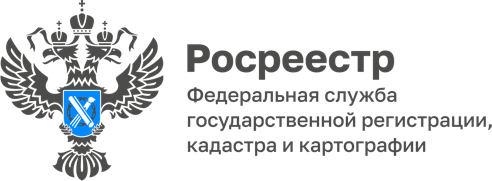 Построен первый Физкультурно-оздоровительный комплекс с бассейном и универсальным залом в Переславле-Залесском в рамках программы «Газпром - детям». Управлением Росреестра по Ярославской области совместно с Фондом поддержки социальных инициатив Газпрома в кратчайшие сроки поставлено на государственный кадастровый учет здание Физкультурно-оздоровительного комплекса с бассейном и универсальным залом.Физкультурно-оздоровительный комплекс расположен по адресу: Ярославская область, г. Переславль-Залесский, ул. Менделеева, возле дома 52.«Проведение учетно-регистрационных действий в отношении социально-значимых объектов находятся в Управлении на особом контроле», отметил заместитель руководителя Управления Роман Паршков.Контакты для СМИ:Пресс-служба Управления Росреестра по Ярославской области+7 (4852) 73 20 51, pr.yarufrs@r76.rosreestr.ruhttps://rosreestr.gov.ru/150999, г. Ярославль, пр-т Толбухина, д. 64а